UČITELJ: JELENA KVAKANDATUM: 14.4.2021.PREDMET:SOCIJALIZACIJANASTAVNA JEDINICA:POŽELJNA I NEPOŽELJNA PONAŠANJAZADATAK: POGLEDAJ SLIČICE, PROČITAJ ŠTO IZNAD NJIH PIŠE I RAZMISLI KAKVO JE TO PONAŠANJE. IZREŽI SLIČICE I ZALIJEPI IH U BILJEŽNICU IZ SOCIJALIZACIJE U DVA STUPCA:POŽELJNA PONAŠANJA                                            NEPOŽELJNA PONAŠANJAPOMAGANJE DRUGIMA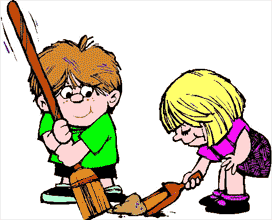 SMIJEH, ŠALA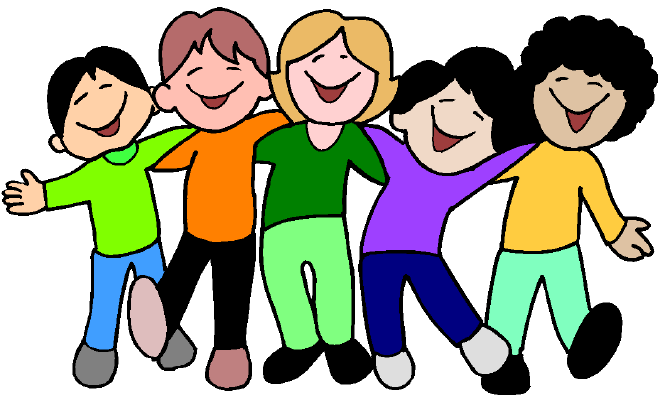 UZIMANJE DROGE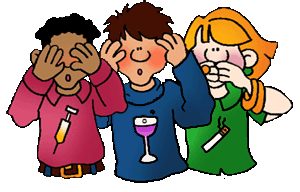 ŠETNJA U PRIRODI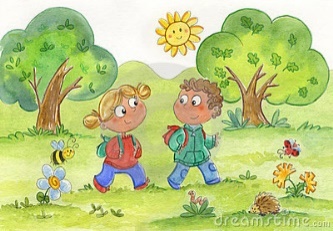 PUŠENJE CIGARETA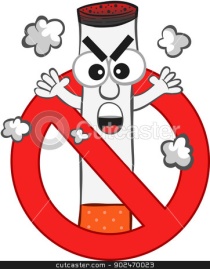 JEDENJE PREVIŠE SLATKIŠA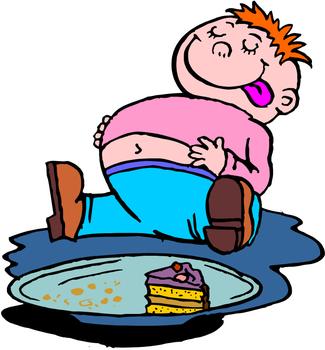 JEDENJE BRZE HRANE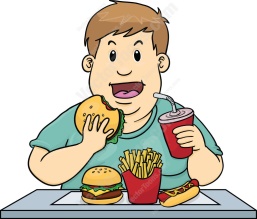 SEBIČNOST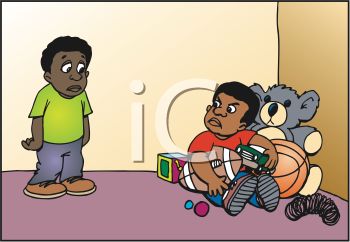 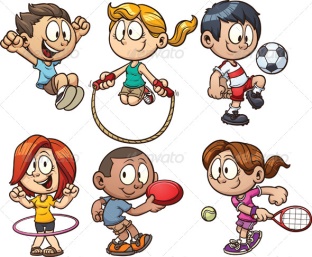 BAVLJENJE SPORTOMSPAVANJE 8 SATI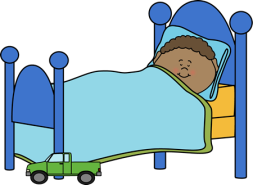 ZANEMARIVANJE ŠKOLSKIH OBAVEZA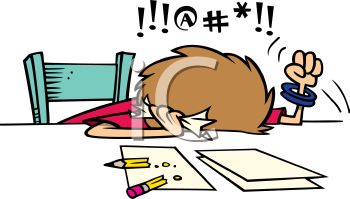 REDOVITA HIGIJENA TIJELA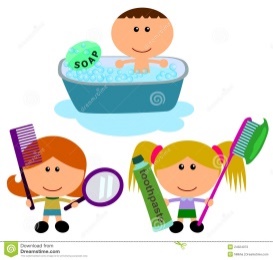 PIJENJE GAZIRANIH SOKOVA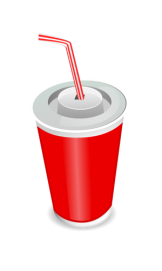 PIJENJE ČISTE VODE 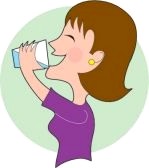 PREKOMJERNO GLEDANJE TELEVIZIJE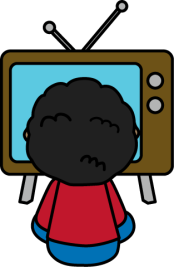 MRZOVOLJNOST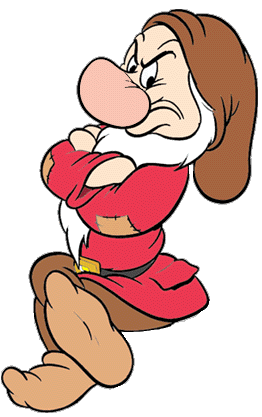 VOŽNJA BICIKLOM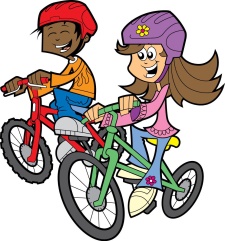 PIJENJE ALKOHOLNIH PIĆA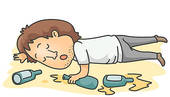 ČIŠĆENJE KUĆE I OKOLIŠA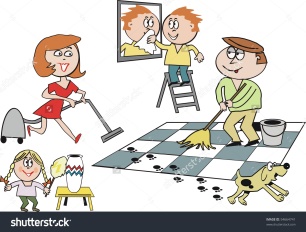 JEDENJE VOĆA I POVRĆA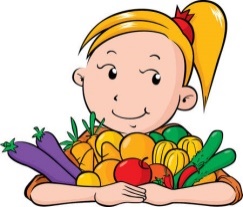 